Внеочередное заседание					 		28 СозываО внесении изменения в решение Совета сельского поселения Кушманаковский сельсовет муниципального района Бураевский район Республики Башкортостан № 112 от 26 ноября 2018 года «Об установлении земельного налога на территории сельского поселения Кушманаковский сельсовет муниципального района Бураевский район Республики Башкортостан»           В соответствии с Федеральным законом от 6 октября 2003 года №131-ФЗ «Об общих принципах организации местного самоуправления в Российской Федерации», Налоговым кодексом Российской Федерации, руководствуясь пунктом 3 части 6 статьи 18 Устава сельского поселения Кушманаковский сельсовет муниципального района Бураевский район Республики Башкортостан, Совет сельского поселения Кушманаковский сельсовет муниципального района Бураевский район Республики Башкортостан решил:1.Внести в решение Совета сельского поселения Кушманаковский сельсовет муниципального района Бураевский район республики Башкортостан № 112 от 26 ноября 2018 года  «Об установлении земельного налога на территории сельского поселения Кушманаковский сельсовет муниципального района Бураевский район республики Башкортостан» (далее - Решение) следующие изменения:	а) в п. 2.1. Решения абзац «приобретенных (предоставленных) для личного подсобного хозяйства, садоводства, огородничества или животноводства, а также дачного хозяйства» изложить в следующей редакции: «не используемых в предпринимательской деятельности, приобретенных (предоставленных) для ведения личного подсобного хозяйства, садоводства или огородничества, а также земельных участков общего назначения, предусмотренных Федеральным законом от 29 июля 2017 года №217- ФЗ «О ведении гражданами садоводства и огородничества для собственных нужд и о внесении изменений в отдельные законодательные акты Российской Федерации».	2.Настоящее решение вступает в силу с 1 января 2020 года, но не ранее чем по истечении одного месяца со дня его официального опубликования.	3.Настоящее решение опубликовать на информационном стенде и официальном сайте Администрации сельского поселения Кушманаковский сельсовет муниципального района Бураевский район Республики Башкортостан.Глава сельского поселения Кушманаковский сельсоветмуниципального района Бураевский районРеспублики Башкортостан 				         	    И.Р.Камалов13 ноября 2019 года	№ 29БАШКОРТОСТАН РЕСПУБЛИКАҺЫ               БОРАЙ РАЙОНЫ МУНИЦИПАЛЬ РАЙОНЫНЫҢ КУШМАНАК АУЫЛ СОВЕТЫ АУЫЛ БИЛӘМӘҺЕ СОВЕТЫ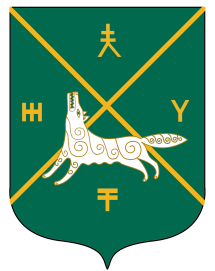 СОВЕТ СЕЛЬСКОГО  ПОСЕЛЕНИЯКУШМАНАКОВСКИЙ  СЕЛЬСОВЕТ   МУНИЦИПАЛЬНОГО РАЙОНА БУРАЕВСКИЙ  РАЙОН        РЕСПУБЛИКИ  БАШКОРТОСТАН